Epidemiologisk situasjonsbilde og risikonivå for Vestfold og TelemarkKommunene rapporterer om stabile smittetall fra uke 7 til 8 med unntak av stigende smitte i Tønsberg, Færder og Notodden og synkende smitte i Holmestrand, Vinje og Larvik kommuner. Samlet risikonivå i fylket er stabilt og vurderes fortsatt å ligge på nivå 2 – kontroll med klynger. Risikonivået vurderes også som stabilt i kommunene med unntak av Tønsberg hvor risikonivået har økt fra 1 til 3, Skien hvor risikonivået har økt fra 1 til 2 og Holmestrand hvor risikonivået har sunket fra 2 til 1. I Færder og Larvik kommuner vurderes risikonivået som økende innenfor risikonivå 1. Kommunene rapporterer at de har nok ressurser til å håndtere den nåværende smittesituasjonen. Det er et synkende antall smittetilfeller i fylket, 81 tilfeller i uke 8 mot 130 tilfeller i uke 7Uke 8 hadde 50 smittetilfeller per 100 000 innbyggere siste 14 dager mot 56 smittetilfeller uken før - tilsvarer et stabilt risikonivå 2Det er en nedgang i antall som testet seg, 7166 personer i uke 8 mot 7953 uken før Andel positive blant de som testet seg har sunket til 1,1 % i uke 8 fra 1,6 % uken før- tilsvarer et stabilt risikonivå 1 2 av 23 kommuner, 9 %, har mer enn 50 smittetilfeller per 100 000 innbyggere og flere enn 10 smittetilfeller siste 14 dager. Tallet har sunket fra 13,5% og risikonivået har sunket fra 3 til 1Nye innleggelser per 100 000 innbyggere siste 14 dager har steget fra 0,5 til 1,4 – tilsvarer et stabilt risikonivå 1Trend i antall nye tilfeller er modellert til «usikker» og reproduksjonstall (R) 0,9De fleste påviste smittede har som forrige uke kjent smitteveiRisikonivået har steget fra risikonivå 1 til 3 i Tønsberg kommune. Smitten omfatter blant annet utbrudd i rusmiljøet. Situasjonen gir foreløpig ikke grunnlag for endringer i tiltakene, men dette vurderes fortløpende av kommunen i samråd med FHIDet rapporteres om økt andel av engelsk virusvariant i kommuneneRisikonivået i Sandefjord og Tønsberg er vurdert til 3. Skien og Horten vurderer sitt risikonivå til 2. Øvrige kommuner vurderer at de ligger på risikonivå 1Barnehager og skoler er på gult nivå i trafikklysmodellen, med unntak av Sandefjord kommune hvor fire videregående skoler og 1 barneskole er på rødt nivå pr 01.03Porsgrunn og Sandefjord kommuner har lokale forskrifter pr 01.03. Forskriftene omfatter sterk anmodning om (Porsgrunn) og påbud om (Sandefjord) bruk av munnbind i det offentlige rom. I Sandefjord omfatter forskriften også stans av innendørs gruppetrening på treningssentre og organiserte fritidsaktiviteter som kor, orkester og teater for voksneEnkelte andre kommuner har bla. råd om forsterkede tiltak i helsetjenesten og råd om bruk av munnbind i det offentlige rom og ved kollektiv- og drosjereiserStatsforvalteren finner pr 01.03 ikke grunnlag for samordning av tiltak, men følger situasjonen tettKilder: Sykdomspulsen 01.03. kl. 12.00 og rapportering fra kommunene til Statsforvalteren 01.03. Vi gjør oppmerksomme på at det kan forekomme etterregistrering av data i SykdomspulsenVedlegg: Risikovurderinger, smittede siste døgn og siste 14 døgn, smittede totalt, vaksinasjonsstatus og informasjon (datagrunnlag/ system for egenvurdering av risikonivå og tiltak) vises i «Smitte- og vaksinasjonskartløsning», lenke: https://fylkesmannen.maps.arcgis.com/apps/opsdashboard/index.html#/0afb5b5e4a9746d5a16530f7bdd3bdadCOVID-19Epidemiologisk situasjonsrapport for Vestfold og Telemark, uke 9 01. mars 2021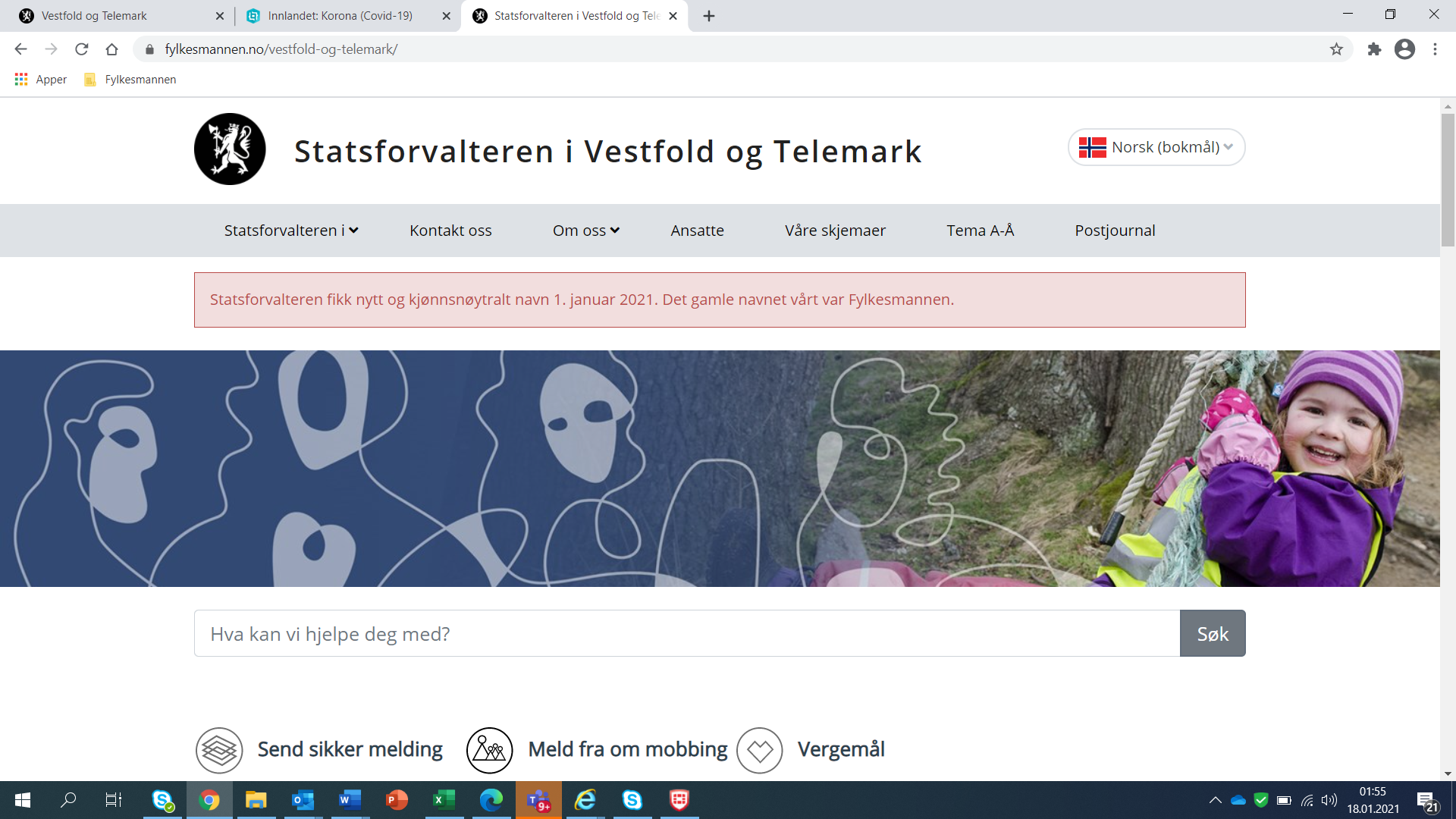 